Enrollment System Modernization (ESM) Phase 2Veterans Health Information Systems and Technology Architecture (VistA) 
Registration, Eligibility & Enrollment (REE)IVM*2.0*172Release Notes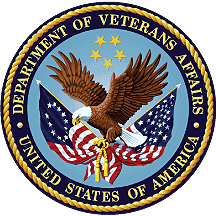 January 2019Department of Veterans AffairsOffice of Information and Technology (OIT)Table of Contents1	Introduction	12	Purpose	13	Audience	14	This Release	14.1	New Features and Functions Added	14.2	Enhancements and Modifications	15	Known Issues	36	Product Documentation	3IntroductionThe release of Veterans Health Information System and Technology Architecture (VistA) Registration, Eligibility & Enrollment (REE) Income Verification Match (IVM) patch IVM*2.0*172 supports the enhancements for the Enterprise Health Benefits Determination (EHBD) program that focuses on updates for the Enrollment System Modernization (ESM) Phase 2 project, which supports Enrollment System Community Care (ESCC).PurposeThe Release Notes cover the changes to the VistA REE IVM system for this release. IVM*2.0*172 is also being released in support of the Enrollment System (ES) 5.4 release. Refer to Informational Patch EAS*1*169 (Enrollment Application System) for additional details regarding the ES release.AudienceThis document targets users and administrators of VistA REE, the IVM system and applies to the changes made between this release and any previous release for this software. This ReleaseThis software is being released as a patch (PackMan) message. The PackMan message includes the IVM*2.0*172 patch, which also supports the ES 5.4 release.The following sections provide a summary of the enhancements and modifications to the existing software for VistA REE with the release of patch IVM*2.0*172.New Features and Functions AddedThere are no new features or functions added to VistA REE for IVM*2.0*172.Enhancements and ModificationsThis Veterans Health Information System and Technology Architecture (VistA) Registration, Eligibility & Enrollment (REE) patch enhances the ability of VA's Office of Care Coordination (OCC) to receive Other Health Insurance (OHI) information from Community Care Network (CCN) contractors.OCC Revenue staff need the source of OHI information to be reflected in the Insurance Buffer, to be routed through the correct workflow process, and to be available for analytics. To accomplish these goals, the ES will send a new Source of Information Code 14 "Purchased Care CHOICE" or Source of Information Code 3 "IVM", and the Insured's Date of Birth (DOB) to VistA. When ES receives OHI information from a Community Care Network (CCN) contractor, ES sends VistA a Health Level 7 (HL7) message assigning the Source of Information Code 14 "Purchased Care CHOICE". The source of information will now reflect in the Insurance Buffer as “Purchased Care CHOICE” instead of defaulting to "IVM".If OHI is entered in ES via the Health Eligibility Center (HEC), then ES will assign the Source of Information Code 3 "IVM" to the HL7 message that will be sent to VistA. VistA will receive the Source of Information Code 3 "IVM" and this data will be passed through the existing workflow to the Insurance Buffer.ES will send the Insured's DOB when it sends insurance information to VistA. Staff will be able to view in VistA the Insured's DOB value on the record in the Insurance Buffer as an element for validating insurance.List of UpdatesThis patch makes the following enhancements to VistA REE:The HL7 interface with ES is modified to include two additional data elements. The source of OHI information is reflected in the Insurance Buffer, routed through the correct workflow process, and available for analytics: SOURCE OF INFORMATION. The ORU-Z04 message contains a new sequence #13 in the ZIV segment. (RM User Story ID 1014273 for CR 768328 - RM Requirement ID 1016675)INSURED'S DATE OF BIRTH. The ORU-Z04 message populates sequence #18 in the IN1 segment. (RM User Story ID 1014275 for CR 768328 - RM Requirement ID 1027992)When VistA receives an HL7 ORUZ04 message the two fields are stored in the following locations:SOURCE OF INFORMATION is stored in the SOURCE OF INFORMATION field (#.03) within the INSURANCE VERIFICATION PROCESSOR file (#355.33). (RM User Story ID 1014273 for CR 768328 - RM Requirement ID 1016675)INSURED'S DATE OF BIRTH is stored in the INSURED'S DOB field (#60.08) within the INSURANCE VERIFICATION PROCESSOR file (#355.33). (RM User Story ID 1014275 for CR 768328 - RM Requirement ID 1027992)The processing of these 2 fields above are as follows:SOURCE OF INFORMATION - only 2 values are accepted from the ORU-Z04: 3 - IVM and 14 - Purchased Care CHOICE. (RM User Story ID 1014273 for CR 768328 - RM Requirement ID 1016675)INSURED'S DATE OF BIRTH - The date will be transformed into FileMan format before storing. (RM User Story ID 1014275 for CR 768328 - RM Requirement ID 1027992)Data for SOURCE OF INFORMATION and INSURED'S DATE OF BIRTH can be viewed within the INSURANCE VERIFICATION PROCESSOR file (#355.33). The data will be viewable within the Process Insurance Buffer menu option. (RM User Story ID 1014273 for CR 768328 - RM Requirement ID 1016675 and RM User Story ID 1014275 for CR 768328 - RM Requirement ID 1027992)Known IssuesNo known or open issues were identified in this release.Product DocumentationThe following documents apply to this release:Title	File Name	FTP ModeRelease Notes	IVM_2_P172_RN.PDF	(binary)
IVM Technical Manual	IVM_2_P172_TM.PDF	(binary)The preferred method is to retrieve files from REDACTED This transmits the files from the first available server. Sites may also elect to retrieve files directly from a specific server.Sites may retrieve the software and/or documentation directly using Secure File Transfer Protocol (SFTP) from the ANONYMOUS.SOFTWARE directory at the following OI Field Offices:Hines:			REDACTED
Salt Lake City:	REDACTEDDocumentation can also be found on the VA Software Documentation Library at:http://www.va.gov/vdl/